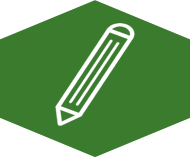 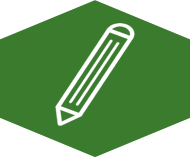 Now you try it! Create an End of Year Benchmark.Anna is a 5th grade student. Her baseline in the beginning of the year on DORF was 95 wcpm. Is she at-risk?Write down her goal for the end of the year. 